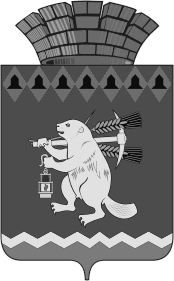 Администрация Артемовского городского округа ПОСТАНОВЛЕНИЕот 23.05.2023                                                                                                № 557-ПАО проведении оценки последствий принятия решения о реконструкции, модернизации, об изменении назначения или о ликвидации объекта социальной инфраструктуры для детей, являющегося муниципальной собственностью Артемовского городского округа, заключении муниципальной организацией Артемовского городского округа, образующей социальную инфраструктуру для детей, в отношении которой функции и полномочия учредителя осуществляет Администрация Артемовского городского округа, договора аренды и договора безвозмездного пользования закреплённых за ней объектов муниципальной собственности, а также о реорганизации или ликвидации муниципальных организаций Артемовского городского округа, образующих социальную инфраструктуру для детей, в отношении которых функции и полномочия учредителя осуществляет Администрация Артемовского городского округа  В соответствии с пунктами 2 и 4 статьи 13 Федерального закона от 24 июля 1998 года № 124-ФЗ «Об основных гарантиях прав ребенка в Российской Федерации»,  пунктами 1 и 3 статьи 14 Областного закона от 23 октября 1995 года № 28-ОЗ «О защите прав ребенка», Постановлением Правительства Свердловской области от 13.04.2017 № 244-ПП «О проведении оценки последствий принятия решения о реконструкции, модернизации, об изменении назначения или о ликвидации объекта социальной инфраструктуры для детей, являющегося государственной собственностью Свердловской области или муниципальной собственностью, заключении государственной организацией Свердловской области или муниципальной организацией, образующей социальную инфраструктуру для детей, договора аренды и договора безвозмездного пользования закреплённых за ней объектов муниципальной собственности, а также о реорганизации или ликвидации государственных организаций Свердловской области или муниципальных организаций, образующих социальную инфраструктуру для детей», руководствуясь статьями 30, 31 Устава Артемовского городского округа,ПОСТАНОВЛЯЮ:Утвердить:Положение о проведении оценки последствий принятия решения о реконструкции, модернизации, об изменении назначения или о ликвидации объекта социальной инфраструктуры для детей, являющегося муниципальной собственностью Артемовского городского округа, заключении муниципальной организацией Артемовского городского округа, образующей социальную инфраструктуру для детей, в отношении которой функции и полномочия учредителя осуществляет Администрация Артемовского городского округа, договора аренды и договора безвозмездного пользования закреплённых за ней объектов муниципальной собственности, а также о реорганизации или ликвидации муниципальных организаций Артемовского городского округа, образующих социальную инфраструктуру для детей, в отношении которых функции и полномочия учредителя осуществляет Администрация Артемовского городского округа (Приложение 1);состав комиссии по оценке последствий принятия решения о реконструкции, модернизации, об изменении назначения или о ликвидации объекта социальной инфраструктуры для детей, являющегося муниципальной собственностью Артемовского городского округа, заключении муниципальной организацией Артемовского городского округа, образующей социальную инфраструктуру для детей, в отношении которой функции и полномочия учредителя осуществляет Администрация Артемовского городского округа, договора аренды и договора безвозмездного пользования закреплённых за ней объектов муниципальной собственности, а также о реорганизации или ликвидации муниципальных организаций Артемовского городского округа, образующих социальную инфраструктуру для детей, в отношении которых функции и полномочия учредителя осуществляет Администрация Артемовского городского округа (Приложение 2);значения критериев оценки последствий принятия решения об использовании объекта социальной инфраструктуры для детей, заключении договора аренды и договора безвозмездного пользования (Приложение 3);значения критериев оценки последствий принятия решений о реорганизации или ликвидации муниципальной организации (Приложение 4);перечень документов, необходимых для проведения оценки последствий принятия решения о реконструкции объекта социальной инфраструктуры для детей, являющегося муниципальной собственностью Артемовского городского округа (Приложение 5);перечень документов, необходимых для проведения оценки последствий принятия решения о модернизации объекта социальной инфраструктуры для детей, являющегося муниципальной собственностью Артемовского городского округа и закрепленного за муниципальной организацией, образующей  социальную  инфраструктуру  для  детей (Приложение 6);перечень документов, необходимых для проведения оценки последствий принятия решения об изменении назначения объекта социальной инфраструктуры для детей, являющегося муниципальной собственностью Артемовского городского округа и закрепленного за муниципальной организацией,  образующей  социальную  инфраструктуру  для  детей (Приложение 7);перечень документов, необходимых для проведения оценки последствий принятия решения о ликвидации объекта социальной инфраструктуры для детей, являющегося муниципальной собственностью Артемовского городского округа и закрепленного за муниципальной организацией,  образующей  социальную  инфраструктуру  для  детей (Приложение 8);перечень документов, необходимых для проведения оценки последствий заключения муниципальной организацией Артемовского городского округа, образующей социальную инфраструктуру для детей, договора аренды и договора безвозмездного пользования закрепленных за ней объектов муниципальной собственности Артемовского городского округа (Приложение 9);перечень документов, необходимых для проведения оценки последствий принятия решения о реорганизации или ликвидации муниципальной  организации  Артемовского  городского  округа,  образующей социальную инфраструктуру для детей (Приложение 10).Постановление опубликовать в газете «Артемовский рабочий», разместить на Официальном портале правовой информации Артемовского городского округа (www.артемовский-право.рф), на официальном сайте Артемовского городского округа в информационно-телекоммуникационной сети «Интернет».Контроль за исполнением постановления возложить на заместителя главы Артемовского городского округа Лесовских Н.П.Глава Артемовского городского округа                                                 К.М. Трофимов                                                                                Приложение 1                                                                             УТВЕРЖДЕНО                                                                             постановлением Администрации                                                                              Артемовского городского округа                                                                             от 23.05.2023 № 557-ПАПоложение о проведении оценки последствий принятия решения о реконструкции, модернизации, об изменении назначения или о ликвидации объекта социальной инфраструктуры для детей, являющегося муниципальной собственностью Артемовского городского округа, заключении муниципальной организацией Артемовского городского округа, образующей социальную инфраструктуру для детей,  в отношении которой функции и полномочия учредителя осуществляет Администрация Артемовского городского округа, договора аренды и договора безвозмездного пользования закреплённых за ней объектов муниципальной собственности, а также о реорганизации или ликвидации муниципальных организаций Артемовского городского округа, образующих социальную инфраструктуру для детей, в отношении которых функции и полномочия учредителя осуществляет Администрация Артемовского городского округаКомиссия по оценке последствий принятия решения о реконструкции, модернизации, об изменении назначения или о ликвидации объекта социальной инфраструктуры для детей, являющегося муниципальной собственностью Артемовского городского округа, заключении муниципальной организацией Артемовского городского округа, образующей социальную инфраструктуру для детей,  в отношении которой функции и полномочия учредителя осуществляет Администрация Артемовского городского округа, договора аренды и договора безвозмездного пользования закреплённых за ней объектов муниципальной собственности, а также о реорганизации или ликвидации муниципальных организаций Артемовского городского округа, образующих социальную инфраструктуру для детей, в отношении которых функции и полномочия учредителя осуществляет Администрация Артемовского городского округа  (далее – комиссия) создается в целях проведения оценки последствий принятия решения о реконструкции, модернизации, об изменении назначения или о ликвидации объекта социальной инфраструктуры для детей, являющегося муниципальной собственностью Артемовского городского округа (далее – объект социальной инфраструктуры для детей), заключении муниципальной организацией Артемовского городского округа, образующей социальную инфраструктуру для детей, в отношении которой функции и полномочия учредителя осуществляет Администрация Артемовского городского округа (далее – муниципальная организация, образующая социальную инфраструктуру для детей) договора аренды и договора безвозмездного пользования закреплённых за ней объектов муниципальной собственности, а также о реорганизации или ликвидации муниципальных организаций, образующих социальную инфраструктуру для детейКомиссия в своей деятельности руководствуется:Конституцией Российской Федерации;  Федеральным законом от 24 июля 1998 года № 124-ФЗ «Об основных гарантиях прав ребенка в Российской Федерации»;Постановлением   Правительства   Свердловской  области  от 13.04.2017  № 244-ПП «О проведении оценки последствий принятия решения о реконструкции, модернизации, об изменении назначения или о ликвидации объекта социальной инфраструктуры для детей, являющегося государственной собственностью Свердловской области или муниципальной собственностью, заключении государственной организацией Свердловской области или муниципальной организацией, образующей социальную инфраструктуру для детей, договора аренды и договора безвозмездного пользования закреплённых за ней объектов муниципальной собственности, а также о реорганизации или ликвидации государственных организаций Свердловской области или муниципальных организаций, образующих социальную инфраструктуру для детей»;настоящим Положением.Состав комиссии утверждается постановлением Администрации Артемовского городского округа. В состав комиссии входят представители Администрации Артемовского городского округа, иных заинтересованных органов местного самоуправления Артемовского городского округа.	Минимальное количество членов комиссии составляет 7 человек с учетом председателя комиссии. 	Заседание правомочно при наличии кворума, который составляет не менее двух третей членов состава комиссии. Комиссия проводит заседания по мере необходимости.	Председатель комиссии руководит деятельностью комиссии, распределяет обязанности и дает поручения членам комиссии, обеспечивает коллегиальность в обсуждении вопросов.	Заместитель председателя комиссии в случае отсутствия на заседании комиссии председателя комиссии исполняет его полномочия.	Секретарь комиссии осуществляет организационную и техническую работу по подготовке и проведению заседаний комиссии, в том числе осуществляет проверку (возврат) представляемых на рассмотрение комиссии документов, материалов и информации, а также оформляет заключение комиссии по результатам заседания комиссии.	В целях принятия обоснованного и объективного решения для участия в заседаниях комиссии могут приглашаться эксперты. Эксперты проводят свою работу на добровольной и безвозмездной основе.	Каждый член комиссии имеет при голосовании один голос. В случае равенства голосов решающим является голос председателя комиссии (в период его отсутствия – заместителя председателя).Комиссия осуществляет следующие функции:проводит оценку последствий принятия решения о реконструкции, модернизации, об изменении назначения или о ликвидации объекта социальной инфраструктуры для детей, заключении муниципальной организацией, образующей социальную инфраструктуру для детей, договора аренды и договора безвозмездного пользования закреплённых за ней объектов собственности, на основании критериев, утвержденных постановлением Администрации Артемовского городского округа;готовит заключение об оценке последствий принятия решения о реконструкции, модернизации, об изменении назначения или о ликвидации объекта социальной инфраструктуры для детей, заключении муниципальной организацией, образующей социальную инфраструктуру для детей, договора аренды и договора безвозмездного пользования закреплённых за ней объектов собственности;проводит оценку последствий принятия решения о реорганизации или ликвидации муниципальной организации, образующей социальную инфраструктуру для детей, на основании критериев, утвержденных постановлением Администрации Артемовского городского округа;готовит заключение об оценке последствий принятия решения о реорганизации или ликвидации муниципальной организации, образующей социальную инфраструктуру для детей.Комиссия проводит оценку последствий принятия решения о реконструкции, модернизации, об изменении назначения или о ликвидации объекта социальной инфраструктуры для детей, а также о реорганизации или ликвидации муниципальной организации, образующей социальную инфраструктуру для детей, на основании предложения об использовании объекта социальной инфраструктуры, реорганизации или ликвидации муниципальной организации и документов, перечень которых утвержден постановлением Администрации Артемовского городского округа.Представление в комиссию предложений и документов, указанных в части первой настоящего пункта, обеспечивается заместителем главы Артемовского городского округа, курирующим деятельность муниципальной организации, образующей социальную инфраструктуру для детей, а также отделом по работе с детьми и молодежью Администрации Артемовского городского округа, отделом по физической культуре и спорту Администрации Артемовского городского округа, Управлением культуры Администрации Артемовского городского округа – в отношении муниципальных организаций, образующих социальную инфраструктуру для детей, которые находятся в их ведении.Оценка последствий принятия решения о заключении муниципальной организацией, образующей социальную инфраструктуру для детей, договора аренды и договора безвозмездного пользования закреплённых за ней объектов муниципальной собственности проводится комиссией на основании документов, представленных муниципальной организацией, образующей социальную инфраструктуру для детей, перечень которых утвержден постановлением Администрации Артемовского городского округа.Для выполнения возложенных функций комиссия при решении вопросов, входящих в ее компетенцию, имеет право:запрашивать документы, материалы и информацию, необходимые для принятия решения, и устанавливать сроки их представления;посещать объекты социальной инфраструктуры для детей или муниципальные организации, образующие социальную инфраструктуру для детей;создавать рабочие группы.Комиссия должна осуществить функции, указанные в подпунктах 1, 3 пункта 4 настоящего Положения, в течение 30 календарных дней со дня поступления документов, указанных в пункте 5 настоящего Положения.В случае осуществления дополнительных мероприятий, указанных в пункте 6 настоящего Положения, комиссия может продлить срок, указанный в части первой настоящего пункта, не более чем на 30 календарных дней.По итогам работы комиссии оформляется заключение об оценке последствий принятия решения о реконструкции, модернизации, об изменении назначения или о ликвидации объекта социальной инфраструктуры для детей, заключении муниципальной организацией, образующей социальную инфраструктуру для детей, договора аренды и договора безвозмездного пользования закреплённых за ней объектов муниципальной собственности, а также о реорганизации или ликвидации муниципальной организации, образующей социальную инфраструктуру для детей (положительное или отрицательное) (далее – заключение), по форме согласно приложению к настоящему Положению.	Член комиссии, не согласный с принятым решением, имеет право в письменном виде изложить свое особое мнение, которое прилагается к заключению.	Заключение оформляется секретарем комиссии и подписывается председателем комиссии, заместителем председателя комиссии и членами комиссии, участвующими в заседании, в течение 5 рабочих дней со дня заседания комиссии в двух экземплярах, один из которых остается в комиссии с документами, указанными в пункте 5 настоящего Положения, другой в течение 3 рабочих дней со дня подписания выдается муниципальной организации, за которой закреплен объект социальной инфраструктуры.Заключение размещается секретарем комиссии на официальном сайте Артемовского городского округа в информационно-телекоммуникационной сети «Интернет» с учетом требований законодательства Российской Федерации о государственной тайне не позднее трех рабочих дней со дня принятия комиссией решения.Комиссия дает отрицательное заключение (о невозможности принятия решения о реконструкции, модернизации, об изменении назначения или о ликвидации объекта социальной инфраструктуры для детей, заключении муниципальной организацией, образующей социальную инфраструктуру для детей, договора аренды и договора безвозмездного пользования закрепленных за ней объектов собственности, в случае если по итогам проведенного анализа не достигнуто хотя бы одно из значений критериев, утвержденных постановлением Администрации Артемовского городского округа.Комиссия дает отрицательное заключение (о невозможности принятия решения о реорганизации или ликвидации муниципальной организации, образующей социальную инфраструктуру для детей) в случае если по итогам проведенного анализа не достигнуто хотя бы одно из значений критериев, утвержденных постановлением Администрации Артемовского городского округа.Комиссия дает положительное заключение (о возможности принятия решения о реконструкции, модернизации, об изменении назначения или о ликвидации объекта социальной инфраструктуры для детей, об использовании объекта социальной инфраструктуры для детей, заключении муниципальной организацией договора аренды и договора безвозмездного пользования, образующей социальную инфраструктуру для детей), в случае, если по итогам проведенного анализа достигнуты все значения критериев, утвержденные постановлением Администрации Артемовского городского округаКомиссия дает положительное заключение (о возможности принятия решения о реорганизации или ликвидации муниципальной организации, образующей социальную инфраструктуру для детей) в случае, если по итогам проведенного анализа достигнуты все значения критериев, утвержденные постановлением Администрации Артемовского городского округа.Приложениек Положению о проведении оценки последствий принятия                                                                       решения о реконструкции                                                                            модернизации, об изменении                                                                                                     назначения или о ликвидации                                                                                         объекта социальной инфраструктуры                                                                  для детей, являющегося                                                                                  муниципальной собственностью                                                                                   Артемовского городского округа,                                                                  заключении муниципальной                                                                     организацией Артемовского                                                                                городского округа, образующей                                                                          социальную инфраструктуру                                                                              для детей, в отношении которой                                                                                    функции и полномочия учредителя                                                                           осуществляет Администрация                                                                                 Артемовского городского округа,                                                                     договора аренды и договора                                                                       безвозмездного пользования                                                                                                   закреплённых за ней объектов                                                                            муниципальной собственности,                                                                а также о реорганизации                                                                              или ликвидации муниципальных                                                                    организаций Артемовского                                                                            городского округа, образующих                                                                       социальную инфраструктуру                                                                             для детей, в отношении которых                                                                                 функции и полномочия учредителя                                                                         осуществляет Администрация                                                                              Артемовского городского округа                      ЗАКЛЮЧЕНИЕоб оценке последствий принятия решения о реконструкции, модернизации, об изменении назначения или о ликвидации объекта социальной инфраструктуры для детей, являющегося муниципальной собственностью Артемовского городского округа, заключении муниципальной организацией Артемовского городского округа, образующей социальную инфраструктуру для детей, в отношении которой функции и полномочия учредителя осуществляет Администрация Артемовского городского округа, договора аренды и договора безвозмездного пользования закреплённых за ней объектов муниципальной собственности, а также о реорганизации или ликвидации муниципальной организации Артемовского городского округа, образующей социальную инфраструктуру для детей, в отношении которой функции и полномочия учредителя осуществляет Администрация Артемовского городского округа«__» _________ 20___Комиссия в составе:председатель комиссии заместитель председателя комиссии секретарь комиссии, члены комиссии:в соответствии с Положением о создании комиссии по проведению оценки последствий принятия решения о реконструкции, модернизации, об изменении назначения или о ликвидации объекта социальной инфраструктуры для детей, являющегося муниципальной собственностью Артемовского городского округа, заключении муниципальной организацией Артемовского городского округа, образующей социальную инфраструктуру для детей, в отношении которой функции и полномочия учредителя осуществляет Администрация Артемовского городского округа, договора аренды и договора безвозмездного пользования закреплённых за ней объектов муниципальной собственности, а также о реорганизации или ликвидации муниципальных организаций Артемовского городского округа, образующих социальную инфраструктуру для детей, в отношении которых функции и полномочия учредителя осуществляет Администрация Артемовского городского округа, утвержденным постановлением Администрации Артемовского городского округа от____________№_______,рассмотрев документы____________________________________________________________ (указывается должность и ФИО лица либо наименование муниципальной организации, представивших документы)о необходимости реконструкции, модернизации, изменения назначения, ликвидации объекта социальной инфраструктуры для детей, о реорганизации или ликвидации муниципальной организации Артемовского городского округа, образующей социальную инфраструктуру для детей, заключения договора аренды и договора безвозмездного пользования закреплённых за ней объектов муниципальной собственности (ненужное зачеркнуть) ___________________________________________________________________________________________(наименование муниципальной организации, за которой закреплен объект социальной инфраструктуры для детей, предложенный к реконструкции, модернизации, изменению назначения или ликвидации; муниципальной организации, образующей социальную инфраструктуру для детей, предлагаемой к реорганизации или ликвидации)установила, что при реконструкции, модернизации, изменении назначения, ликвидации объекта социальной инфраструктуры для детей, при реорганизации или ликвидации муниципальной организации Артемовского городского округа, образующей социальную инфраструктуру для детей, заключении договора аренды и договора безвозмездного пользования закреплённых за ней объектов муниципальной собственности (ненужное зачеркнуть)___________________________________________________________________________________________________________________________________________________________________________________________________________________________________________________________________________________________________________________________________________________________________________________________________________________________________________________________________________________________________________________________________________________________________________________________________________________________________________________________________________________________________________________________________________________________________________________________________________________________________________________(оцениваются последствия реконструкции, модернизации, изменения назначения или ликвидации объекта социальной инфраструктуры для детей, являющегося муниципальной собственностью, реорганизации или ликвидации муниципальной организации, образующей социальную инфраструктуру для детей, заключения договора аренды и договора безвозмездного пользования закреплённых за ней объектов муниципальной собственности на основании значений утвержденных критериев)Решение комиссииВ результате реконструкции, модернизации, изменения назначения, ликвидации объекта социальной инфраструктуры для детей, реорганизации или ликвидации муниципальной организации Артемовского городского округа, образующей социальную инфраструктуру для детей, заключения договора аренды и договора безвозмездного пользования закреплённых за ней объектов муниципальной собственности (ненужное зачеркнуть)___________________________________________________________________________________________ (наименование муниципальной организации, за которой закреплен объект социальной инфраструктуры для детей, являющийся муниципальной собственностью, предложенный к реконструкции, модернизации, изменению назначения или ликвидации; муниципальной организации, образующей социальную инфраструктуру для детей, предлагаемой к реорганизации или ликвидации)надлежащее обеспечение   жизнедеятельности, образования, воспитания, развития, отдыха   и оздоровления детей, оказание им медицинской, лечебно-профилактической помощи, социального обслуживания   возможно (невозможно) (ненужное зачеркнуть).Председатель комиссии	        ____________        ____________	                                                                         (подпись)                      (Ф.И.О.)ЗаместительПредседателя                                ___________         ____________комиссии                                            (подпись)                      (Ф.И.О.)  	Секретарь комиссии                     ____________       ____________                                                                         (подпись)                      (Ф.И.О.)                                                                    Члены комиссии                           ____________       ____________                                                                                (подпись)                       (Ф.И.О.)                                                        ____________       ____________                                                                         (подпись)                     (Ф.И.О.)                                                         ____________       ____________                                                                                (подпись)                      (Ф.И.О.)                                                        ____________       ____________                                                                        (подпись)                       (Ф.И.О.)  Приложение 2                                                                                     УТВЕРЖДЕН                                                                                    постановлением Администрации                                                                                     Артемовского городского округа                                                                                     от 23.05.2023 № 557-ПАСостав комиссии по оценке последствий принятия решения о реконструкции, модернизации, об изменении назначения или о ликвидации объекта социальной инфраструктуры для детей, являющегося муниципальной собственностью Артемовского городского округа, заключении муниципальной организацией Артемовского городского округа, образующей социальную инфраструктуру для детей,  в отношении которой функции и полномочия учредителя осуществляет Администрация Артемовского городского округа, договора аренды и договора безвозмездного пользования закреплённых за ней объектов муниципальной собственности, а также о реорганизации или ликвидации муниципальных организаций Артемовского городского округа, образующих социальную инфраструктуру для детей, в отношении которых функции и полномочия учредителя осуществляет Администрация Артемовского городского округаПриложение 3 УТВЕРЖДЕНЫ                                                                    постановлением АдминистрацииАртемовского городского округаот 23.05.2023 № 557-ПА                                                                               Значения критериев оценки последствий принятия решения об использовании объекта социальной инфраструктуры и заключении договора аренды и договора безвозмездного пользованияПриложение 4УТВЕРЖДЕНЫ                                                                    постановлением АдминистрацииАртемовского городского округаот 23.05.2023 № 557-ПА                                Значения критериев оценки последствий принятия решений о реорганизации или ликвидации муниципальной организацииПриложение 5УТВЕРЖДЕН                                                                    постановлением АдминистрацииАртемовского городского округаот 23.05.2023 № 557-ПА                                Перечень документов, необходимых для проведения оценки последствий принятия решения о реконструкции объекта социальной инфраструктуры для детей, являющегося муниципальной собственностью Артемовского городского округа и закрепленного за муниципальной организацией, образующей социальную инфраструктуру для детейПриложение 6УТВЕРЖДЕН                                                                    постановлением АдминистрацииАртемовского городского округаот 23.05.2023 № 557-ПА                                Перечень документов, необходимых для проведения оценки последствий принятия решения о модернизации объекта социальной инфраструктуры для детей, являющегося муниципальной собственностью Артемовского городского округа и закрепленного за муниципальной организацией, образующей социальную инфраструктуру для детейПриложение 7УТВЕРЖДЕН                                                                    постановлением АдминистрацииАртемовского городского округаот 23.05.2023 № 557-ПА                                Перечень документов, необходимых для проведения оценки последствий принятия решения об изменении назначения объекта социальной инфраструктуры для детей, являющегося муниципальной собственностью Артемовского городского округа и закрепленного за муниципальной организацией, образующей социальную инфраструктуру для детейПриложение 8УТВЕРЖДЕН                                                                    постановлением АдминистрацииАртемовского городского округаот 23.05.2023 № 557-ПА                                Перечень документов, необходимых для проведения оценки последствий принятия решения о ликвидации объекта социальной инфраструктуры для детей, являющегося муниципальной собственностью Артемовского городского округа и закрепленного за муниципальной организацией, образующей социальную инфраструктуру для детейПриложение 9УТВЕРЖДЕН                                                                    постановлением АдминистрацииАртемовского городского округаот 23.05.2023 № 557-ПА                                Перечень документов, необходимых для проведения оценки последствий заключения муниципальной организацией Артемовского городского округа, образующей социальную инфраструктуру для детей, договора аренды и договора безвозмездного пользования закрепленных за ней объектов муниципальной собственности Артемовского городского округаПримечание: 1) Экспертное заключение об оценке последствий заключения муниципальной организацией Артемовского городского округа, образующей социальную инфраструктуру для детей, договора аренды и договора безвозмездного пользования закрепленных за ней объектов муниципальной собственности Артемовского городского округа может быть выдано сроком до 5 лет; 2) в случае повторного предоставления имущества в аренду или безвозмездное пользование при условии, что перечень имущества и цель его использование не изменились, предоставляются документы, предусмотренные пунктами 4 – 11 настоящего Перечня документов; 3) в случае необходимости внесения изменений в перечень движимого имущества (замена оборудования, приобретение нового оборудования и т.д.) в период действия Экспертного заключения, предоставляются документы, предусмотренные пунктами 5 и 11 настоящего Перечня документов. Приложениек Перечню документов, необходимых для проведения оценки последствий заключения муниципальной организацией Артемовского городского округа, образующей социальную инфраструктуру для детей, договора аренды и договора безвозмездного пользования закрепленных за ней объектов муниципальной собственности Артемовского городского округа ПЕРЕЧЕНЬ муниципального движимого имущества, закрепленного за _____________________________ (наименование муниципальной организации) ________________________    ________________        _______________________(наименование должности               (подпись)                            (И.О. Фамилия)руководителямуниципальной организации)                         М.П.________________________    ________________        _______________________(наименование должности                 (подпись)                  (И.О. Фамилия)главного бухгалтерамуниципальной организации)Приложение 10УТВЕРЖДЕН                                                                    постановлением АдминистрацииАртемовского городского округаот 23.05.2023 № 557-ПА                                Перечень документов, необходимых для проведения оценки последствий принятия решения о реорганизации или ликвидации муниципальной организации Артемовского городского округа, образующей социальную инфраструктуру для детейПредседатель комиссии:Лесовских НаталияПавловна  - заместитель главы Артемовского городского округа; Заместитель председателя комиссии:Багдасарян Наталья Валентиновна- начальник Управления образования Артемовского городского округа;Секретарь комиссии:Автайкина ИринаЛеонидовна- заведующий отделом по работе с детьми и молодежью Администрации Артемовского городского округа;Члены комиссии:Кинзельская ЕвгенияПавловна- начальник Управления муниципальным имуществом Администрации Артемовского городского округа;Черемных Елена ВладимировнаКириллова Ольга Сергеевна Смышляева Александра Валерьевна - главный специалист юридического отдела Администрации Артемовского городского округа;- заведующий отделом экономики, инвестиций и развития Администрации Артемовского городского округа;- заведующий отделом координации деятельности муниципальных образовательных организаций Управления образования Артемовского городского округаКритерии ЗначениеОбеспечение продолжения оказания социальных услуг детям в целях обеспечения жизнедеятельности, развития, отдыха и оздоровления детей, оказания им медицинской помощи, профилактики заболеваний у детей, их социальной защиты и социального обслуживания, предоставляемых с использованием объекта социальной инфраструктуры для детей, предлагаемого к реконструкции, модернизации, изменению назначения или ликвидации, а также к передаче его в аренду и безвозмездное пользование Обеспечено/ Не обеспеченоОбеспечение оказания услуг детям в целях обеспечения жизнедеятельности, развития, отдыха и оздоровления детей, оказания им медицинской помощи, профилактики заболеваний у детей, их социальной защиты и социального обслуживания в объеме не менее чем объем таких услуг, предоставляемых с использованием объекта социальной инфраструктуры для детей, предлагаемого к реконструкции, модернизации, изменению назначения или ликвидации, до принятия соответствующего решения Обеспечено/ Не обеспеченоКритерии ЗначениеОбеспечение продолжения оказания социальных услуг в целях обеспечения жизнедеятельности, развития, отдыха и оздоровления детей, оказания им медицинской помощи, профилактики заболеваний у детей, их социальной защиты и социального обслуживания муниципальной организацией, предлагаемой к реорганизации или ликвидацииОбеспечено/ Не обеспеченоОбеспечение оказания услуг детям в целях обеспечения жизнедеятельности, развития, отдыха и оздоровления детей, оказания им медицинской помощи, профилактики заболеваний у детей, их социальной защиты и социального обслуживания в объеме не менее чем объем таких услуг, предоставляемых муниципальной организацией, образующей социальную инфраструктуру для детей, предлагаемой к реорганизации или ликвидации, до принятия соответствующего решенияОбеспечено/ Не обеспеченоОбеспечение продолжения осуществления видов деятельности, реализовывавшихся только муниципальной организацией, образующей социальную инфраструктуру для детей, предлагаемой к реорганизации или ликвидацииОбеспечено/ Не обеспечено№ п/пНаименование документа1.Инвентарная карточка учета основных средств на объект социальной инфраструктуры для детей, являющийся муниципальной собственностью Артемовского городского округа и закрепленный на соответствующем праве за муниципальной организацией Артемовского городского округа, предлагаемый к реконструкции (далее – объект недвижимого имущества) 2.Правоустанавливающие и (или) правоудостоверяющие документы на объект недвижимого имущества и на земельный участок под указанным объектом недвижимого имущества 3.Выписки из реестра муниципального имущества Артемовского городского округа на объект недвижимого имущества и на земельный участок под указанным объектом недвижимого имущества 4.Документы технического и кадастрового учета на объект недвижимого имущества 5.Документы кадастрового учета на земельный участок под объектом недвижимого имущества 6.Фотографии объекта недвижимого имущества с указанием даты съемки и адресных ориентиров 7.Ситуационный план с указанием границ земельного участка, объекта недвижимого имущества и иных объектов (включая не завершенные строительством объекты), принадлежащих третьим лицам, расположенных на указанном земельном участке 8.Справка-обоснование необходимости и целесообразности реконструкции объекта недвижимого имущества 9.Проект задания на проектирование работ по реконструкции объекта недвижимого имущества либо утвержденное задание на разработку проектно-сметной документации на реконструкцию объекта недвижимого имущества (в случае финансирования работ за счет средств местного бюджета) 10.Справка о стоимости предложенных к проведению работ по реконструкции объекта недвижимого имущества 11.Справка, содержащая анализ последствий проведения реконструкции объекта недвижимого имущества 12.Справка, подтверждающая обеспечение оказания услуг детям в целях образования, развития, отдыха, оздоровления, оказания им медицинской помощи и социальной защиты в объеме не менее чем объем таких услуг, предоставляемых с использованием объекта недвижимого имущества, до принятия решения о его реконструкции 13.Справка о текущем использовании объекта недвижимого имущества 14.Справка о порядке продолжения деятельности, которая велась организацией с использованием объекта недвижимого имущества, в случае проведения реконструкции этого объекта 15.Заключение о необходимости и целесообразности реконструкции объекта недвижимого имущества, подготовленное органом (структурным подразделением) Администрации Артемовского городского округа, в ведении которого находится соответствующая муниципальная организация № п/п Наименование документа 1. Инвентарная карточка учета основных средств на объект социальной инфраструктуры для детей, являющийся муниципальной собственностью Артемовского городского округа и закрепленный на соответствующем праве за муниципальной организацией Артемовского городского округа, предлагаемый к модернизации (далее - объект недвижимого имущества) 2. Правоустанавливающие и (или) правоудостоверяющие документы на объект недвижимого имущества и на земельный участок под указанным объектом недвижимого имущества 3. Выписки из реестра муниципального имущества Артемовского городского округа на объект недвижимого имущества и на земельный участок под указанным объектом недвижимого имущества 4. Документы технического и кадастрового учета на объект недвижимого имущества 5. Документы кадастрового учета на земельный участок под объектом недвижимого имущества 6. Фотографии объекта недвижимого имущества с указанием даты съемки и адресных ориентиров 7. Ситуационный план с указанием границ земельного участка, объекта недвижимого имущества и иных объектов (включая не завершенные строительством объекты), принадлежащих третьим лицам, расположенных на указанном земельном участке 8. Справка-обоснование необходимости и целесообразности модернизации объекта недвижимого имущества 9. Проект задания на проектирование работ по модернизации объекта недвижимого имущества либо утвержденное задание на разработку проектно-сметной документации на модернизацию объекта недвижимого имущества (в случае финансирования работ за счет средств местного бюджета) 10. Справка о стоимости предложенных к проведению работ по модернизации объекта недвижимого имущества 11. Справка, содержащая анализ последствий проведения модернизации объекта недвижимого имущества 12. Справка, подтверждающая обеспечение оказания услуг детям в целях развития, отдыха, оздоровления, оказания им медицинской помощи и социальной защиты в объеме не менее чем объем таких услуг, предоставляемых с использованием объекта недвижимого имущества, до принятия решения о его модернизации 13. Справка о текущем использовании объекта недвижимого имущества 14. Справка о порядке продолжения деятельности, которая велась организацией с использованием объекта недвижимого имущества, в случае проведения модернизации этого объекта 15. Заключение о необходимости и целесообразности модернизации объекта недвижимого имущества, подготовленное органом (структурным подразделением) Администрации Артемовского городского округа, в ведении которого находится соответствующая муниципальная организация № п/п Наименование документа 1. Инвентарная карточка учета основных средств на объект социальной инфраструктуры для детей, являющийся муниципальной собственностью Артемовского городского округа и закрепленный на соответствующем праве за муниципальной организацией Артемовского городского округа, предлагаемый к изменению назначения (далее - объект недвижимого имущества) 2. Правоустанавливающие и (или) правоудостоверяющие документы на объект недвижимого имущества и на земельный участок под указанным объектом недвижимого имущества 3. Выписки из реестра муниципального имущества Артемовского городского округа на объект недвижимого имущества и на земельный участок под указанным объектом недвижимого имущества 4. Документы технического и кадастрового учета на объект недвижимого имущества 5. Документы кадастрового учета на земельный участок под объектом недвижимого имущества 6. Фотографии объекта недвижимого имущества с указанием даты съемки и адресных ориентиров 7. Ситуационный план с указанием границ земельного участка, объекта недвижимого имущества и иных объектов (включая не завершенные строительством объекты), принадлежащих третьим лицам, расположенных на указанном земельном участке 8. Справка-обоснование необходимости и целесообразности изменения назначения объекта недвижимого имущества 9. Проект задания на проектирование работ по изменению назначения объекта недвижимого имущества либо утвержденное задание на разработку проектно-сметной документации на модернизацию объекта недвижимого имущества (в случае финансирования работ за счет средств местного бюджета) 10. Справка о стоимости предложенных к проведению работ по изменению назначения объекта недвижимого имущества 11. Справка, содержащая анализ последствий изменения назначения объекта недвижимого имущества 12. Справка, подтверждающая обеспечение оказания услуг детям в целях  развития, отдыха, оздоровления, оказания им медицинской помощи и социальной защиты в объеме не менее чем объем таких услуг, предоставляемых с использованием объекта недвижимого имущества, до принятия решения об изменении его назначения 13. Справка о текущем использовании объекта недвижимого имущества 14. Справка о порядке продолжения деятельности, которая велась организацией с использованием объекта недвижимого имущества, в случае изменения назначения этого объекта 15. Заключение о необходимости и целесообразности изменения назначения объекта недвижимого имущества, подготовленное органом (структурным подразделением) Администрации Артемовского городского округа, в ведении которого находится соответствующая муниципальная организация № п/пНаименование документа1.Инвентарная карточка учета основных средств на объект социальной инфраструктуры для детей, являющийся муниципальной собственностью Артемовского городского округа и закрепленный на соответствующем праве за муниципальной организацией Артемовского городского округа, предлагаемый к ликвидации (далее - объект недвижимого имущества) 2.Правоустанавливающие и (или) правоудостоверяющие документы на объект недвижимого имущества и на земельный участок под указанным объектом недвижимого имущества 3.Выписки из реестра муниципального имущества Артемовского городского округа на объект недвижимого имущества и на земельный участок под указанным объектом недвижимого имущества 4.Документы технического и кадастрового учета на объект недвижимого имущества 5.Документы кадастрового учета на земельный участок под объектом недвижимого имущества 6.Фотографии объекта недвижимого имущества с указанием даты съемки и адресных ориентиров 7.Ситуационный план с указанием границ земельного участка, объекта недвижимого имущества и иных объектов (включая не завершенные строительством объекты), принадлежащих третьим лицам, расположенных на указанном земельном участке 8.Справка-обоснование необходимости и целесообразности ликвидации объекта недвижимого имущества 9.Справка о стоимости предложенных к проведению работ по ликвидации объекта недвижимого имущества 10.Документы, подтверждающие наличие источников финансирования работ по ликвидации объекта недвижимого имущества, в том числе бухгалтерский баланс организации за последний отчетный период 11.Справка-обоснование, содержащая предложения по дальнейшему использованию земельного участка (с указанием кадастрового номера, площади) под предлагаемым к ликвидации объектом недвижимого имущества 12.Справка, содержащая анализ последствий проведения ликвидации объекта недвижимого имущества 13.Справка, подтверждающая обеспечение оказания услуг детям в целях развития, отдыха, оздоровления, оказания им медицинской помощи и социальной защиты в объеме не менее чем объем таких услуг, предоставляемых с использованием объекта недвижимого имущества, до принятия решения о его ликвидации 14.Справка о текущем использовании объекта недвижимого имущества 15.Справка о порядке продолжения деятельности, которая велась организацией с использованием объекта недвижимого имущества, в случае проведения ликвидации этого объекта 16.Заключение о необходимости и целесообразности ликвидации объекта недвижимого имущества, подготовленное органом (структурным подразделением) Администрации Артемовского городского округа, в ведении которого находится соответствующая муниципальная организация № п/пНаименование документа1.Инвентарная карточка учета основных средств на объект социальной инфраструктуры для детей, являющийся муниципальной собственностью Артемовского городского округа и закрепленный на соответствующем праве за муниципальной организацией Артемовского городского округа, предлагаемый к передаче в аренду или в безвозмездное пользование (далее - объект недвижимого имущества) 2.Правоустанавливающие и (или) правоудостоверяющие документы на объект недвижимого имущества и на земельный участок под указанным объектом недвижимого имущества 3.Документы технического и кадастрового учета на объект недвижимого имущества 4.Справка-обоснование целесообразности передачи в аренду или в безвозмездное пользование объекта недвижимого имущества, утвержденная руководителем организации  5.Рекомендации наблюдательного совета организации о целесообразности передачи в аренду или в безвозмездное пользование объекта недвижимого имущества (для автономных учреждений) 6.Заключение о последствиях передачи в аренду или в безвозмездное пользование объекта недвижимого имущества с информацией о продолжении оказания социальных услуг детям в целях обеспечения жизнедеятельности, развития, отдыха, оздоровления, оказания им медицинской помощи, профилактики заболеваний, социальной защиты и социального обслуживания, предоставляемых с использованием объекта социальной инфраструктуры и в объеме не менее чем объем таких услуг, предоставляемых с использованием объекта социальной инфраструктуры, предлагаемого к передаче в аренду или в безвозмездное пользование 7.Справка об условиях передачи в аренду или в безвозмездное пользование объекта недвижимого имущества с указанием: адреса объекта аренды (безвозмездного пользования), состава и назначения помещений, площади, срока аренды (безвозмездного пользования), целей аренды (безвозмездного пользования), рыночной стоимости аренды 8.Выписка из отчета об оценке рыночной стоимости арендной платы, подготовленного в соответствии с законодательством Российской Федерации об оценочной деятельности (необходима только по проектам договоров аренды) 9.Проект договора аренды (безвозмездного пользования) с приложением к нему перечня передаваемых помещений 10.Заключение о необходимости и целесообразности передачи в аренду (в безвозмездное пользование) объекта недвижимого имущества, подготовленное органом (структурным подразделением) Администрации Артемовского городского округа, в ведении которого находится соответствующая муниципальная организация Артемовского городского округа 11.Справка, подтверждающая наличие объекта движимого имущества, закрепленного за муниципальной организацией на соответствующем праве (по прилагаемой форме) N п/п Наименование основного средства (движимого имущества) Инвентарный номер Кол-во единиц № п/пНаименование документа1. Сведения о деятельности муниципальной организации Артемовского городского округа, образующей социальную инфраструктуру для детей (далее - организация), включающие в себя: 1) справку о штатной и среднесписочной численности работников организации (утвержденное штатное расписание, справка о среднесписочной численности работников); 2) справку о составе имущественного комплекса организации (особо ценное движимое имущество, недвижимое имущество, в том числе земельные участки), а также о недвижимом имуществе, предоставленном организации на основании договора аренды, договора безвозмездного пользования (с приложением копий договоров аренды, договоров безвозмездного пользования); 3) справку о задолженности организации перед физическими и юридическими лицами (в том числе информация о просроченной кредиторской задолженности) с выделением задолженности перед работниками организации и задолженности по уплате налогов и сборов; 4) план финансово-хозяйственной деятельности организации на текущий год и плановый период, отчета об исполнении организацией плана финансово-хозяйственной деятельности (для бюджетных организаций); бюджетной сметы (для казенных организаций) 2. Справка-обоснование необходимости реорганизации или ликвидации организации, включающая в себя анализ социально-экономических последствий предполагаемой реорганизации или ликвидации 3. Справка, подтверждающая обеспечение оказания услуг детям в целях образования, развития, отдыха, оздоровления, оказания им медицинской помощи и социальной защиты в объеме не менее чем объем таких услуг, предоставляемых организацией, предлагаемой к реорганизации или ликвидации 4. Справка, подтверждающая продолжение осуществления видов деятельности, реализовавшихся только организацией, предлагаемой к реорганизации или ликвидации 5. План мероприятий по реорганизации и проект концепции развития организации-правопреемника после завершения процесса реорганизации 6. План мероприятий по ликвидации организации при рассмотрении вопроса о ликвидации 7. Заключение о необходимости и целесообразности ликвидации организации, подготовленное органом (структурным подразделением) Администрации Артемовского городского округа, в ведении которого находится соответствующая организация 